Informatyka kl3 -22.04.2020Temat: Zmieniamy tekst utworzony w edytorze tekstu.Przepisz poniższy tekst czcionką rozmiar 12;  nazwa czcionki – Arial. Dopisz tytuł „Cesarz” rozmiarem 16.Zmień kolor czcionki tytułu na czerwony, pozostały tekst na zielono. Tytuł pogrub.Podpisz się pod tekstem kolorem niebieskim i podkreśl swoje imię i nazwisko.Zapisz pracę pod nazwą   CESARZ i z pomocą rodziców wyślij na adres informatykasp3@gmail.com . Można zrobić zdjęcie i wysłać.Pamiętaj, że Czcionkę można zmienić przed rozpoczęciem pisania tekstu lub po napisaniu, ale wtedy należy zaznaczyć tekst.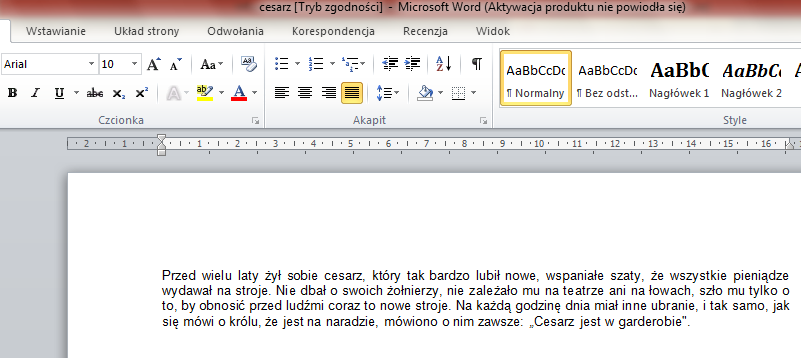 